Игра с песком — это естественная и доступная для каждого ребенка форма деятельности. Ребенок, тем более с особыми потребностями в развитии, часто словами не может выразить свои переживания, страхи, и тут ему на помощь приходят игры с песком. Проигрывая взволновавшие его ситуации с помощью игрушечных фигурок, создавая картину собственного мира из песка, ребенок освобождается от напряжения. А самое главное — он приобретает бесценный опыт символического разрешения множества жизненных ситуаций, ведь в настоящей сказке все заканчивается хорошо!Песок нередко действует на детей как магнит. Их руки сами, неосознанно, начинают пересыпать и просеивать песок, строить тоннели, горы, выкапывать ямки. А если к этому добавить различные игрушки, тогда у ребенка  появляется собственный мир, где он выдумывает и фантазирует, и, в то же время, учится работать и добиваться цели.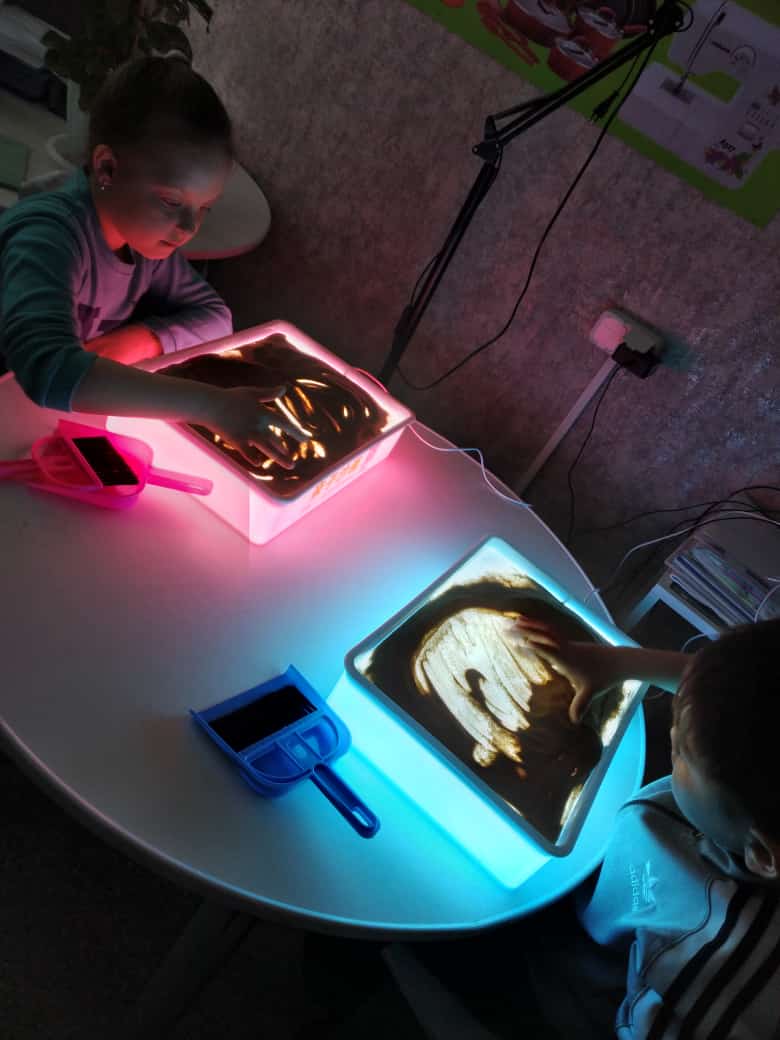 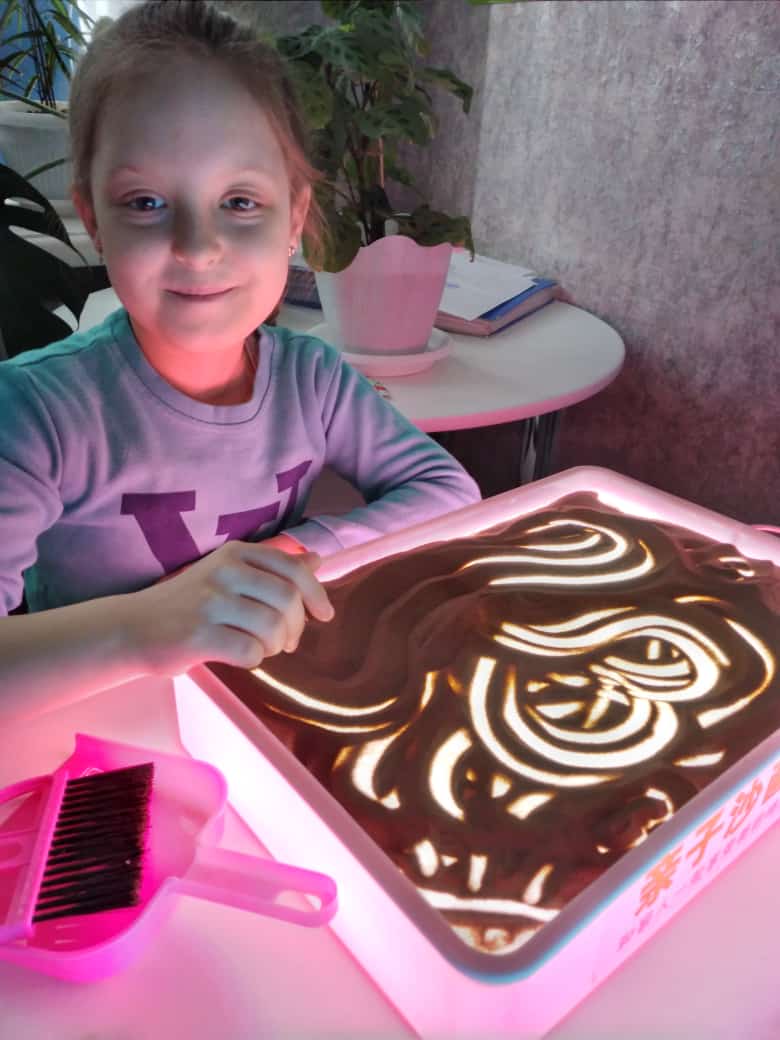 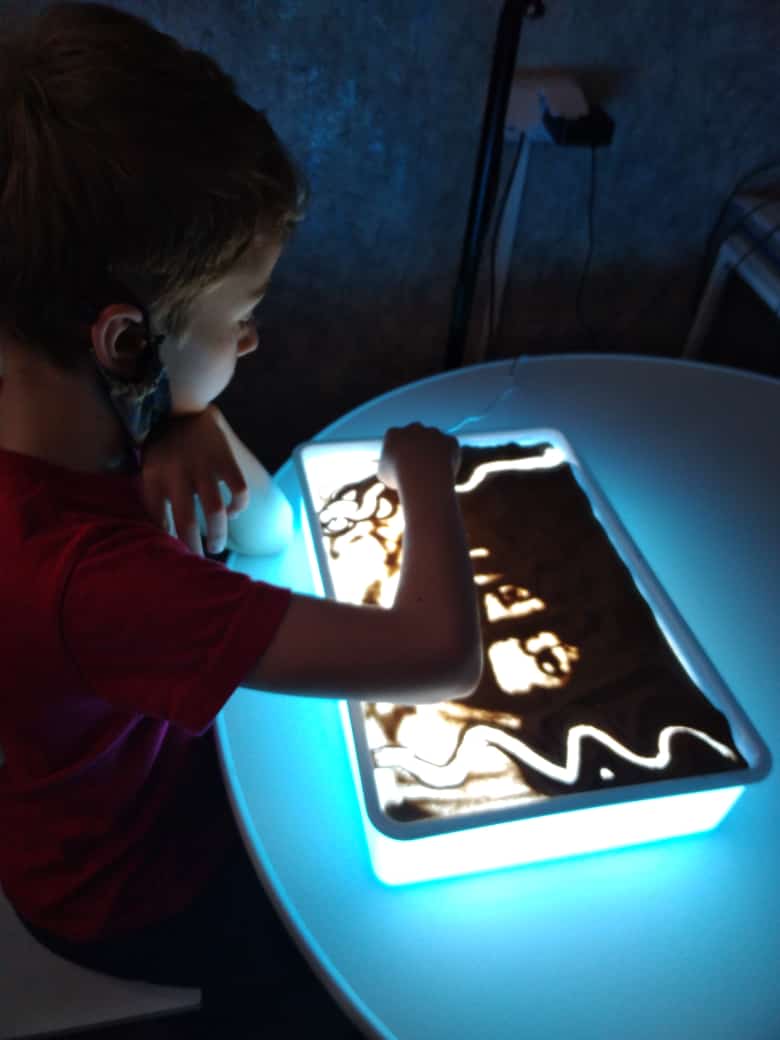 